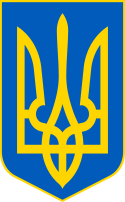 У К Р А Ї Н ААВАНГАРДІВСЬКА СЕЛИЩНА  РАДАОДЕСЬКОГО РАЙОНУ ОДЕСЬКОЇ ОБЛАСТІР І Ш Е Н Н ЯКеруючись статтями 12, 20, 93, 122 та  нормами розділу Х Земельного кодексу України, пунктом 34 частини 1 ст. 26 Закону України «Про місцеве самоврядування в Україні», Наказом Державної служби України з питань геодезіїї, картографії та кадастру № 141 від 09.06.2022 «Про відновлення функціонування Державного земельного кадастру», Указом Президента України від 24.02.2022 № 64/2022 «Про введення воєнного стану в Україні», затвердженим Законом України від 24.02.2022 № 2102-ІХ, приймаючи до уваги положення Генерального плану смт. Авангард Овідіопольського району Одеської області, Детального плану частини території смт. Авангард Одеського району Одеської області для розміщення об’єктів житлової та громадської забудови, обмеженої вулицями Ангарська, Теплична та Фруктова, затвердженого рішенням  Авангардівської селищної ради № 1245-VІІІ від 27.05.2022, та Плану зонування (зонінгу) частини території смт Авангард Овідіопольського району Одеської області, обмеженою вулицями Ангарська, Теплична та Фруктова, затвердженого рішенням Авангардівської селищної ради від 21.09.2017 р. № 853-VI, враховуючи рекомендації Постійної комісії селищної ради з питань земельних відносин, природокористування, охорони пам’яток, історичного середовища та екологічної політики, Авангардівська селищна рада вирішила:1. Змінити цільове призначення земельної ділянки комунальної власності загальною площею 0,2055 га кадастровий номер: 5123755200:02:001:1130, розташованої за адресою: Одеська область, Одеський район, смт. Авангард, вул. Фруктова, 9, з «01.01 Для ведення товарного сільськогосподарського виробництва» на «03.03 Для  будівництва та обслуговування будівель закладів охорони здоров’я та соціальної допомоги». Змінити категорію земель із земель сільськогосподарського призначення на землі житлової та громадської забудови.2. Виконавчому органу Авангардівської селищної ради здійснити державну реєстрацію зміни цільового призначення земельної ділянки загальною площею 0,2055 га, кадастровий номер: 5123755200:02:001:1130, цільове призначення для будівництва та обслуговування будівель закладів № 1700 -VІІІвід 27.01.2023 р.охорони здоров’я та соціальної допомоги.3. Контроль за виконанням рішення покласти на постійну комісію селищної ради з питань земельних відносин, природокористування, охорони пам’яток, історичного середовища та екологічної політики.Селищний голова                                                             Сергій ХРУСТОВСЬКИЙ№ 1700 -VІІІвід 27.01.2023 р.Про зміну цільового призначення земельної ділянки